ПОЛОЖЕНИЕо проведении отборочного этапа республиканского дистанционного конкурса по интерьерному дизайну и флористике «Зеленый дом»1.ЦЕЛИ И ЗАДАЧИ КОНКУРСА Отборочный этап республиканского дистанционного конкурса по интерьерному дизайну «Зеленый дом» (далее – конкурс) проводится с целью формирования экологической культуры учащихся через создание и реализацию проектов по интерьерному дизайну, комнатному цветоводству и флористике.Задачи:формировать у учащихся знания и умения в области комнатного цветоводства и флористики, навыков по проектированию элементов интерьерного дизайна;развивать творческие способности у учащихся средствами проектной деятельности.2.РУКОВОДСТВООбщее руководство подготовкой и проведением конкурса  осуществляет государственное учреждение дополнительного образования «Оршанский районный эколого-биологический центр детей и молодёжи» (далее – ОРЭБЦДиМ).3.УЧАСТНИКИ КОНКУРСАВ конкурсе принимают участие учащиеся учреждений общего среднего образования, учреждений дополнительного образования детей и молодежи (далее – учреждения образования) в возрасте 10 – 16 лет.4.СРОКИ ПРОВЕДЕНИЯ КОНКУРСАКонкурс проводится с января 2024 года по апрель 2024 года.  5.НОМИНАЦИИ КОНКУРСА           5.1.Номинация «Моя коллекция».В номинации представляется коллекция одной группы комнатных растений или одного вида, но разных сортов, а также рекомендации и особенности ухода за ними. Коллекции растений (не менее 15 штук), могут быть по направлениям:	коллекция фикусов; коллекция папоротников; коллекция бегоний.На конкурс предоставляется творческий отчет, который включает:краткое описание коллекции комнатных растений с указанием количества и видового разнообразия, условий содержания и рекомендаций по уходу;общую фотографию, демонстрирующую всю коллекцию растений, размещение ее в интерьере и с автором (2-3 фото);фотографии каждого растения с указанием вида или сорта (1-2 фото).           5.2.Номинация «Пасхальная композиция».В данной номинации представляется конкурсная работа в виде настольной пасхальной композиции с декоративными элементами ручной работы. В работе можно использовать живые растения, природный материал, пасхальный декор и т.д.На конкурс предоставляется творческий отчет, который включает:фотоматериалы выполненной работы (3-4 фото): общий план и отдельные элементы крупным планом, демонстрирующие используемые растительный и природный материалы, декоративные элементы ручной работы;фотоматериалы (2-3 шт.) на праздничном столе и с автором.  5.3.Номинация «Флористическая каллиграфия».В данной номинации представляется флористический коллаж, выполненный в смешанной технике. В конкурсной работе необходимо представить заглавную букву в строке (буквица) или инициалы, богато украшенные флористическим декором. Украшенная растительным орнаментом большая буква в начале текста, один из древнейших элементов оформления книги. Она может быть шрифтовой или декорированной, одноцветной или красочной, орнаментальной, фигурной, но, как бы она ни была исполнена, первое и главное её назначение – привлечь внимание. В конкурсной работе необходимо объединить искусство каллиграфии и флористики. В конкурсной работе можно использовать различные шрифты и любые буквы алфавита (кириллица, латиница, глаголица и т.д.), техники скрапбукинга, росписи, но обязательно в сочетании с природным материалом. Это может быть одна крупная работа (4 буквы) или небольшие панно (4-6 шт.), связанные одной техникой выполнения и дизайном. Флористический коллаж может быть объемным или под стеклом.На конкурс предоставляется творческий отчет, который включает: фотоматериалы выполненной работы (3-4 фото): общий план и отдельные элементы крупным планом, демонстрирующие используемый природный материал;фотографии работы в интерьере с автором (1-2 фото).Конкурсные работы во всех номинациях выполняются участниками индивидуально и отправляются на адрес электронной почты: ecocenter.orsha@goroo-orsha.by.6.ПРАВИЛА ОФОРМЛЕНИЯ РАБОТ.Конкурсные работы по всем номинациям должны иметь титульный лист следующего содержания: название конкурса и номинации, полное название учреждения образования, область, район, фамилия, имя, отчество, возраст, класс авторов работы, фамилия, имя и отчество руководителя проекта, его должность, полный почтовый адрес, контактный номер телефона с кодом города.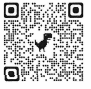 Для участия в областном этапе республиканского дистанционного конкурса до 17 мая 2023 г. всем победителям отборочного этапа конкурса необходимо пройти онлайн-регистрацию по ссылке: https://forms.gle/TzyVu4Cfz5AQraZwS  7.ПОДВЕДЕНИЕ ИТОГОВ КОНКУРСАИтоги районного этапа конкурса подводятся заочно c 29 апреля по 10 мая 2024 г.Оценка творческих работ осуществляется по следующим критериям: соответствие условиям номинации, техника выполнения работы, цветовое решение, подбор растений и материалов, композиционное решение.